 Ministry Reimbursement Request*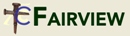 Ministry title:	Date submitted:		Submitted by:			       Budgeted item            Non-budgeted item 	Amount: $        		Receipt attached Y/N              Paid to (vender): Funds will be used for: Signed:						
                                  *Fairview Church Expense Remuneration Procedure:  Please include paid receipt(s) with remuneration requests. If payment is not from an approved Ministry budget from which you are authorized to spend against, please obtain pre-approval of expenditure from Fairview Treasurer via “Fairview Pre-approval of Unbudgeted Expenditure” form.